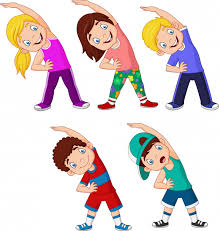 WTOREK 6.04.2021Temat dnia: Gimnastyka ważna sprawaWitajcie Drodzy Rodzice i Drogie Tygryski.Zapraszam do zabawy: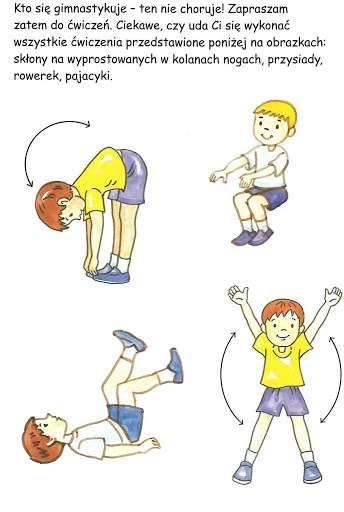 Posłuchajcie wiersza, spróbujcie odpowiedzieć na pytania:Gimnastyka to zabawa
ale także ważna sprawa,
bo to sposób jest jedyny
żeby silnym być i zwinnymSkłony, skoki i przysiady
trzeba ćwiczyć- nie ma rady!
To dla zdrowia i urody
niezawodne są metody.− Co nam daje gimnastyka? − Co wykonujemy podczas gimnastyki? Zabawa ruchowo-naśladowcza Rób to, co ja - rodzic wykonuje proste ćwiczenia (np. podskoki, przysiady, skłony do przodu, skłony w bok, wymachy nóg, rąk), stojąc przed dzieckiem, a dziecko naśladuje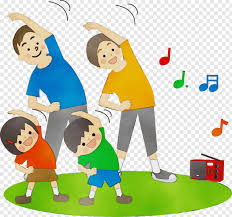 Teraz zachęcam do zabawy muzyczno- ruchowej. Proszę kliknąć w link poniżej.https://www.youtube.com/watch?v=ozI7YcVASgo„Hopsasa” Dzieci wykonują polecenia wynikające z treści rymowanki, a na koniec klaszczą: Hopsasa, hopsasa podskakują nóżki hopsasa, hopsasa stańmy na paluszki. Hopsasa, hopsasa zakręćmy się wkoło hopsasa, hopsasa ale nam wesoło.Sport to zdrowie – narysuj ciemną kredką po śladzie i pokoloruj rysunek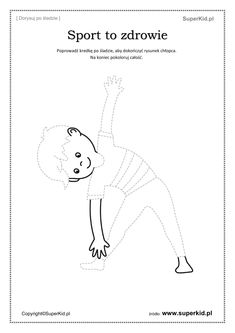 UDANEJ  ZABAWY!!!!